Приложение №6 к договору подряда .Системы: Спринклерного пожаротушения, ГВС, ХВС.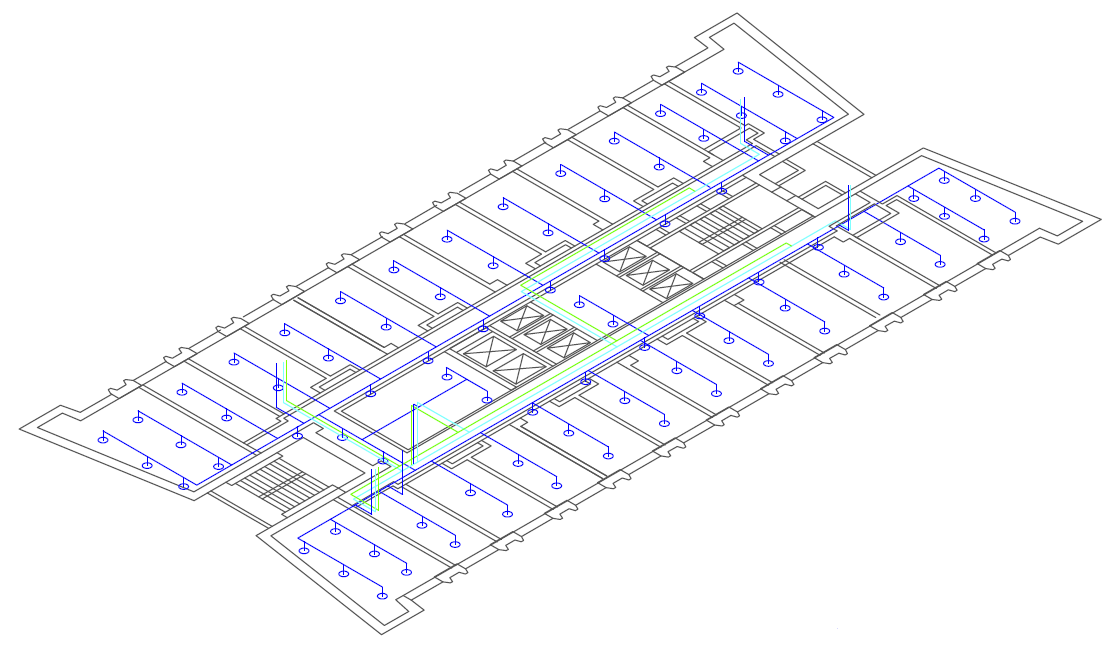 Спринклерная система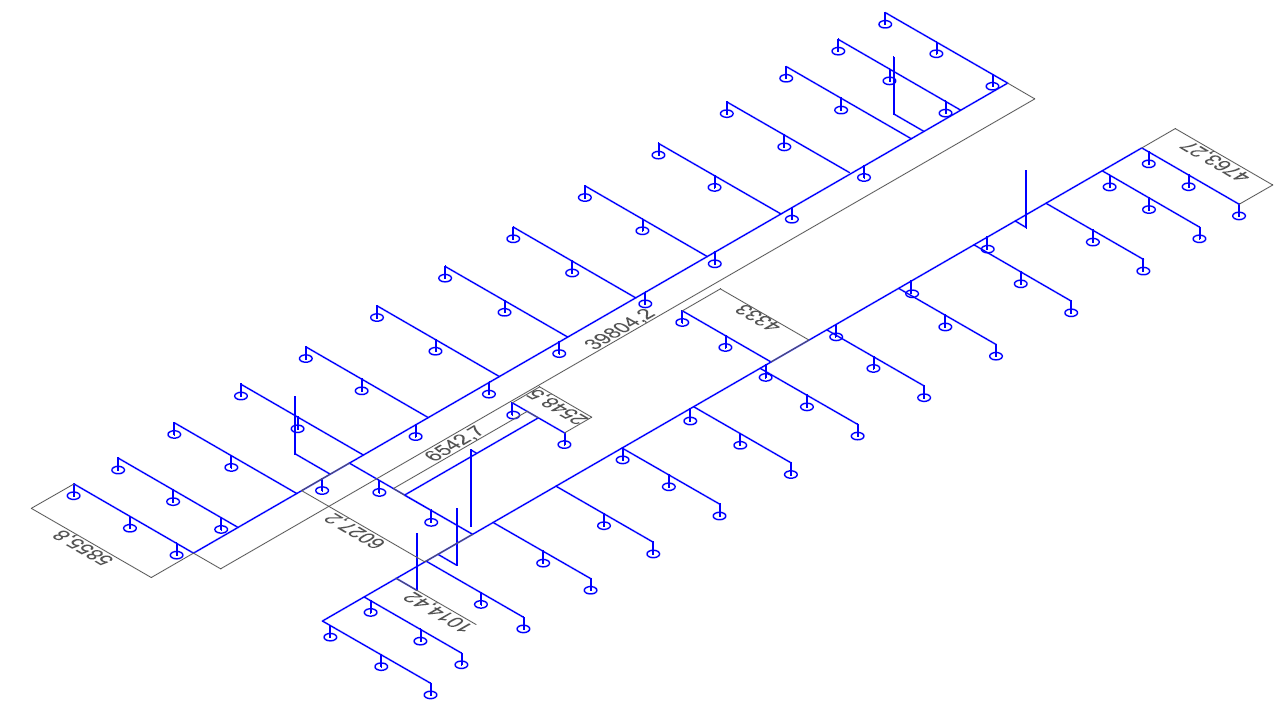 Приложение №6 к договору подряда Система пожаротушения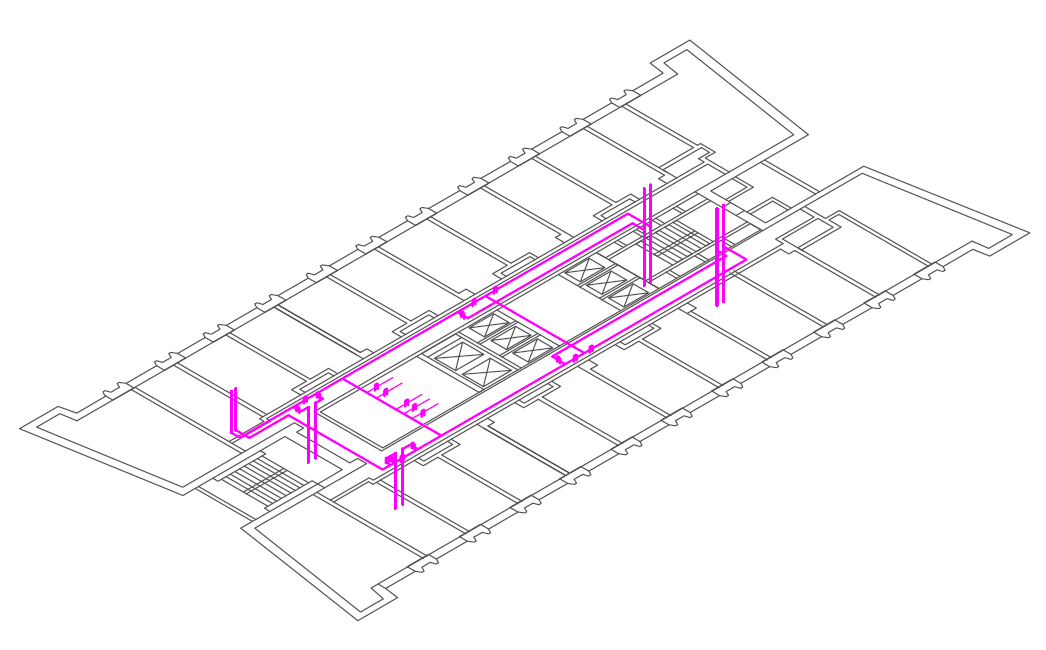 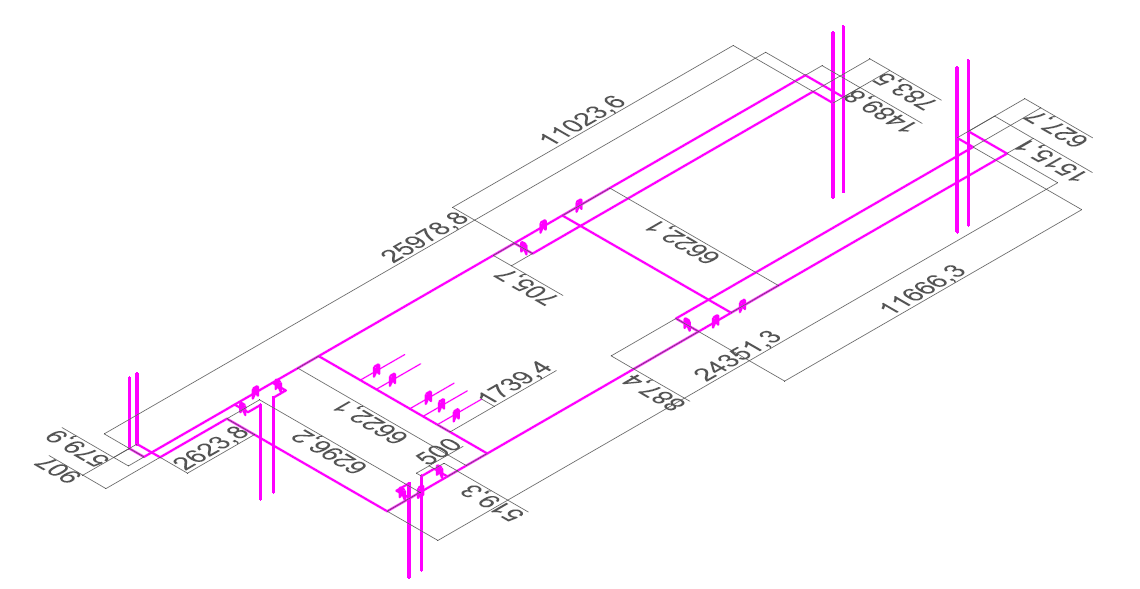 Заказчик:Генеральный директор_______________________ Подрядчик:Генеральный директор_____________________ Заказчик:Генеральный директор_______________________ Подрядчик:Генеральный директор_____________________ 